Math 3								Name:The Function Machine1.	Using the table below for f(x) and thinking about a function machine, determine the following: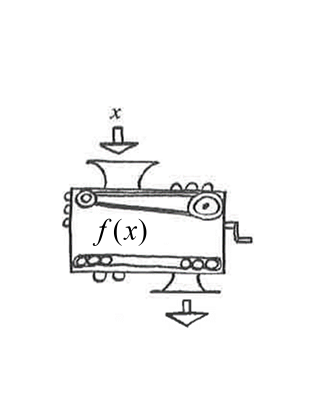 Find x when =x-2-101234f(x)-1012345